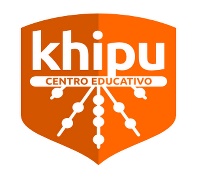 LISTA DE ÚTILES ESCOLARES    Año Lectivo 2019-2020GRADO: Inicial 1Textos:Editorial Santillana. Alto Rendimiento Inicial I.Cuento para leer grandeNOTA: Por favor anillar los libros.Cuadernos:1 cuaderno cosido parvulario de 100 hojas a cuadros (mitad Pre matemática-  mitad Pre escritura )Material de Escritorio:2 lápices gruesos triplus HB-3982 borradores blancos1 caja de pinturas triangulares grandes de 12 colores (se sugiere marca Milán o Norma)1 caja de marcadores gruesos1 sacapuntas doble dispensador para triplus.2 marcadores negros para fomix3 marcadores tiza líquida de color azul, negro y rojo.1 tejera de punta redonda.2 marcadores micro punta color negro y rojo.1 frasco de goma grande1 tijera de formas1 frasco de silicona líquida en frio grande5 barras de silicón delgada1 frasco de goma en barra UHU 35mg2 pinceles, pincel No 12 tipo brocha y un pincel fino # 0001 caja de plastilina grande 12 colores ultra suave, no toxica.1 caja de temperas de 12 colores escolar2 frascos de escarcha, color que desee.5 globos rojos, 5 globos azules, 5 globos celestes, 5 globos verdes 5 globos blancos1 paquete de paletas delgadas de helado de colores5 limpia pipas1 funda de ojos surtidos (grandes y pequeños)1 tabla de punzar de madera con punzón metálico.2 metros de tela cambrella diferentes coloresPapelería 1 funda de papel brillante A310 Fomix A4 tipo toalla distintos colores1 funda grande de fomix adhesivo de figuras.1 Archivador de color anaranjado1 pliego de cartón prensado delgado1 carpeta tipo sobre color anaranjado1pliego de cartón corrugado (colores vivos)1 pliego de papel seda cualquier color.1 cartuchera para guardar el material de escritorio.1 pintura textil escribible dimensional.1 figura (flor)de espuma Flex 1 metro de cinta de 1cm cualquier colorÚTILES DE ASEO1 frasco dispensador de jabón liquido1 frasco dispensador de gel desinfectante5 rollos de papel higiénico1 rollo de papel toalla reusable1 toalla mediana2 paquetes de pañitos húmedos de 100 unidades1 pasta dental y su cepillo con el nombre con un vaso1 frasco de desinfectante un litro1 limpión amarrillo.Material complementario1 rompecabezas de 20 piezas1 libra de harina¼ semillas de lenteja, maíz, arroz, canguil2 madejas de lana diferente color2 aguja grande de punta roma1 funda de algodón1 canasta plástica roja de 25x151 cuerda de saltar1 ula-ula1 pelota de caucho de 30 a 40 cm1 xilófono infantil1 caja de hisopos (cotonetes)5 botones diferentes colores y tamañosKIT GorraTermo de aguaBufanda o mascarilla.NOTA: Los libros y textos deben estar con forro plástica mica y membrete, los materiales de escritorio deben tener identificación.